03.04.2023 Poniedziałek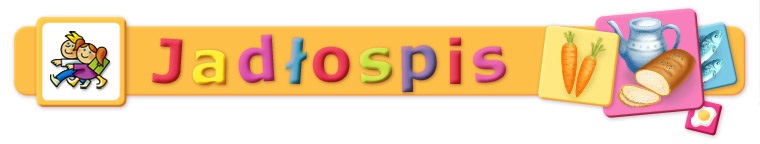 ObiadPierwsze danie
ZUPA JARZYNOWA                                       236 g     137 kcal                     (Alergeny: Soja, Mleko, Seler)Drugie danie
Klopsiki w sosie pomidorowym                         186 g     388 kcal                     (Alergeny: Zboża zawierające gluten, Jaja, Seler)Lemoniada                                             15 g      31 kcal                     OwocKasza gryczana                                        62 g     202 kcal                     Ogórek kwaszony                                       60 g       7 kcal                     04.04.2023 WtorekObiadPierwsze danie
Zupa koperkowa                                       166 g     120 kcal                     (Alergeny: Soja, Mleko, Seler)Drugie danie
MEDALION Z PIERSI KURCZAKA                           173 g     216 kcal                     (Alergeny: Zboża zawierające gluten, Jaja, Soja, Mleko)WARZYWA ZPIECA /MARCHEW MINI                          76 g     225 kcal                     Ziemniaki                                            111 g      83 kcal                     Herbata z cytryną                                      8 g      21 kcal                     05.04.2023 ŚrodaObiadPierwsze danie
Zupa grochowa z natką pietruszki                     167 g     129 kcal                     (Alergeny: Seler)Drugie danie
Pierś drobiowa parowana                              129 g      41 kcal                     Ryż                                                   52 g     181 kcal                     SURÓWKA Z PORA Z OGÓRKIEM KONSERWOWYM                113 g      76 kcal                     (Alergeny: Jaja, Gorczyca )Napój miodowo-cytrynowy                               18 g      49 kcal                     Mandarynki                                           100 g      42 kcal                     12.04.2023 ŚrodaObiadPierwsze danie
ZUPA OGÓRKOWA                                        226 g     130 kcal                     (Alergeny: Zboża zawierające gluten, Mleko, Seler)Drugie danie
Kiełbasa na gorąco                                    93 g      20 kcal                     Bułka zwykła                                          50 g     113 kcal                     (Alergeny: Zboża zawierające gluten, Mleko)Sos keczup                                            25 g       0 kcal                     Lemoniada                                             15 g      31 kcal                     Owoc13.04.2023 CzwartekObiadPierwsze danie
Zupa z czerwonej soczewicy                           174 g     136 kcal                     (Alergeny: Soja, Mleko, Seler)Drugie danie
Gulasz  mięsno-warzywny                              210 g     376 kcal                     (Alergeny: Zboża zawierające gluten, Mleko, Seler)Herbata z cytryną                                      8 g      21 kcal                     Kasza gryczana                                        62 g     202 kcal                     Ogórek konserwowy                                     81 g      19 kcal                     (Alergeny: Gorczyca )Owoc14.04.2023 PiątekObiadPierwsze danie
Zupa pieczarkowa                                     210 g     111 kcal                     (Alergeny: Mleko, Seler)Drugie danie
Paluszki rybne panierowane                           101 g       8 kcal                     (Alergeny: Zboża zawierające gluten, Ryby, Mleko)Ziemniaki                                            151 g     113 kcal                     Surówka z marchwi                                    111 g      38 kcal                     (Alergeny: Mleko)17.04.2023 PoniedziałekObiadPierwsze danie
Zupa ryżowa                                           94 g      61 kcal                     (Alergeny: Seler)Drugie danie
Rumsztyk  z cebulką                                  171 g     481 kcal                     (Alergeny: Zboża zawierające gluten, Jaja)Herbata z cytryną                                      8 g      21 kcal                     Ziemniaki                                            151 g     113 kcal                     Mizeria z ogórków                                     85 g      10 kcal                     (Alergeny: Mleko)Mandarynki                                           100 g      42 kcal                     18.04.2023 Wtorek
ObiadPierwsze danie
Kapuśniak z białej kapusty                           216 g     111 kcal                     (Alergeny: Zboża zawierające gluten, Mleko, Seler)Drugie danie
Pierś z kurczaka opiekana                            199 g     222 kcal                     (Alergeny: Zboża zawierające gluten, Jaja, Mleko)Lemoniada                                             15 g      31 kcal                     OwocPiure z ziemniaków                                   160 g     152 kcal                     (Alergeny: Mleko)Surówka z czerwonej kapusty                          130 g      61 kcal                     19.04.2023 ŚrodaObiadPierwsze danie
Zupa pomidorowa z makaronem                          125 g     148 kcal                     (Alergeny: Zboża zawierające gluten, Mleko, Seler)Drugie danie
Schab duszony w warzywach                            235 g     223 kcal                     (Alergeny: Zboża zawierające gluten, Seler)Piure z ziemniaków                                   160 g     152 kcal                     (Alergeny: Mleko)Herbata z cytryną                                      8 g      21 kcal                     Owoc20.04.2023 CzwartekObiadPierwsze danie
Krupnik z ziemniakami i kaszą jęczmienna             188 g     159 kcal                     (Alergeny: Zboża zawierające gluten, Soja, Seler)Drugie danie
Napój miodowo-cytrynowy                               18 g      49 kcal                     Udko pieczone                                        382 g      44 kcal                     (Alergeny: Gorczyca )Marchewka duszona z groszkiem                        132 g      82 kcal                     (Alergeny: Zboża zawierające gluten, Mleko)Ryż                                                   52 g     181 kcal  Owoc21.04.2023 PiątekObiadPierwsze danie
Rosół z makaronem                                    125 g     140 kcal                     (Alergeny: Zboża zawierające gluten, Soja, Seler)Drugie danie
Filet rybny smażony                                  145 g     166 kcal                     (Alergeny: Zboża zawierające gluten, Jaja, Ryby)Ziemniaki                                            151 g     113 kcal                     Surówka z kiszonej kapusty                           125 g      47 kcal                     Kompot wiśniowy                                       40 g      55 kcal                     24.04.2023 PoniedziałekObiadPierwsze danie
Zupa grochowa z kiełbasą                             207 g     162 kcal                     (Alergeny: Soja, Seler)Drugie danie
Spagetti                                             268 g     616 kcal                     (Alergeny: Zboża zawierające gluten, Soja)Lemoniada                                             15 g      31 kcal                     Owoc25.04.2023 WtorekObiadPierwsze danie
Zupa z kluskami                                      167 g     122 kcal                     (Alergeny: Zboża zawierające gluten, Jaja, Seler)Drugie danie
Kotlet schabowy                                      153 g     403 kcal                     (Alergeny: Zboża zawierające gluten, Jaja, Mleko)Buraczki na gorąco                                   138 g     103 kcal                     (Alergeny: Mleko)Ziemniaki                                            151 g     113 kcal                     Herbata z cytryną                                      8 g      21 kcal                     26.04.2023 Środa
ObiadPierwsze danie
Zupa kalafiorowa                                     221 g     116 kcal                     (Alergeny: Zboża zawierające gluten, Mleko, Seler)Drugie danie
Pierś drobiowa parowana                              129 g      41 kcal                     Ryż                                                   52 g     181 kcal                     Surówka wielowarzywna                                125 g      93 kcal                     (Alergeny: Seler, Gorczyca )Napój miodowo-cytrynowy                               18 g      49 kcal                     Owoc27.04.2023 CzwartekObiadPierwsze danie
ZUPA OGÓRKOWA                                        226 g     130 kcal                     (Alergeny: Zboża zawierające gluten, Mleko, Seler)Drugie danie
Krokiety z sosem twarogowo-jogurtowym                337 g     410 kcal                     (Alergeny: Zboża zawierające gluten, Mleko)OwocHerbata z cytryną                                      8 g      21 kcal                     28.04.2023 PiątekObiadPierwsze danie
Zupa pieczarkowa                                     210 g     111 kcal                     (Alergeny: Mleko, Seler)Drugie danie
Filet rybny smażony w cieście                        158 g     239 kcal                     (Alergeny: Zboża zawierające gluten, Jaja, Ryby, Mleko)Ziemniaki                                            151 g     113 kcal                     Surówka z kapusty pekińskiej z koperkiem i majonez   133 g     116 kcal                     (Alergeny: Jaja, Gorczyca )Kompot wiśniowy                                       40 g      55 kcal                     